Zadania z języka polskiego na stronie OdrabiamySprawdź jakie zadania z polskiego możesz rozwiązywać, by podnosić swoje kompetencje i zdobywać lepsze oceny w szkole!Podczas lat szkolnych zdarzają się przedmioty, które sprawiają więcej problemów niż pozostałe. Jednym z takich przedmiotów, jest oczywiście Matematyka, jednak warto pamiętać, że w dalszym ciągu jest spora część uczniów, którzy mają problemy z językiem polskim. Jednak jak można ćwiczyć nasz ojczysty język? Okazuje się, że przydatne mogą okazać się zadania z języka polskiego. Czytaj dalej, jeśli chcesz dowiedzieć się jak być lepszym z języka polskiego!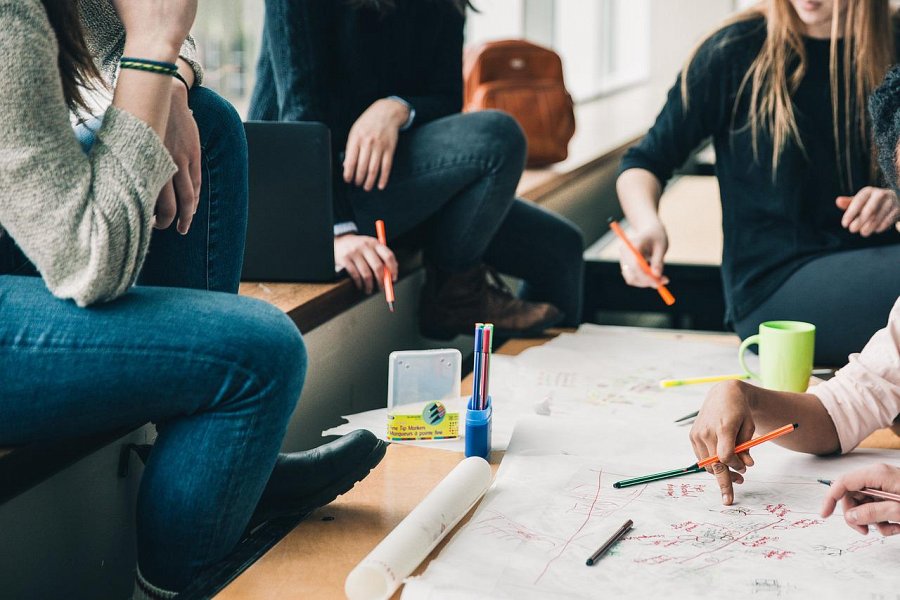 Zadania z języka polskiego - jak można ćwiczyć?Mimo tego, że przedmiot, jakim jest język polski to jeden z tych przedmiotów, które lepiej jest zrozumieć, zamiast nauczyć się na pamięć, to okazuje się, że rozwiązując odpowiednie zadania z języka polskiego, można go skutecznie ćwiczyć, a tym samym zdobyć lepsze oceny ze sprawdzianów. Okazuje się, że można ćwiczyć na wiele sposobów, takich jak: - pisanie dyktand. - Uzupełnianie tekstu wyrazami i przecinkami. - analiza tekstów, - pisanie listów i maili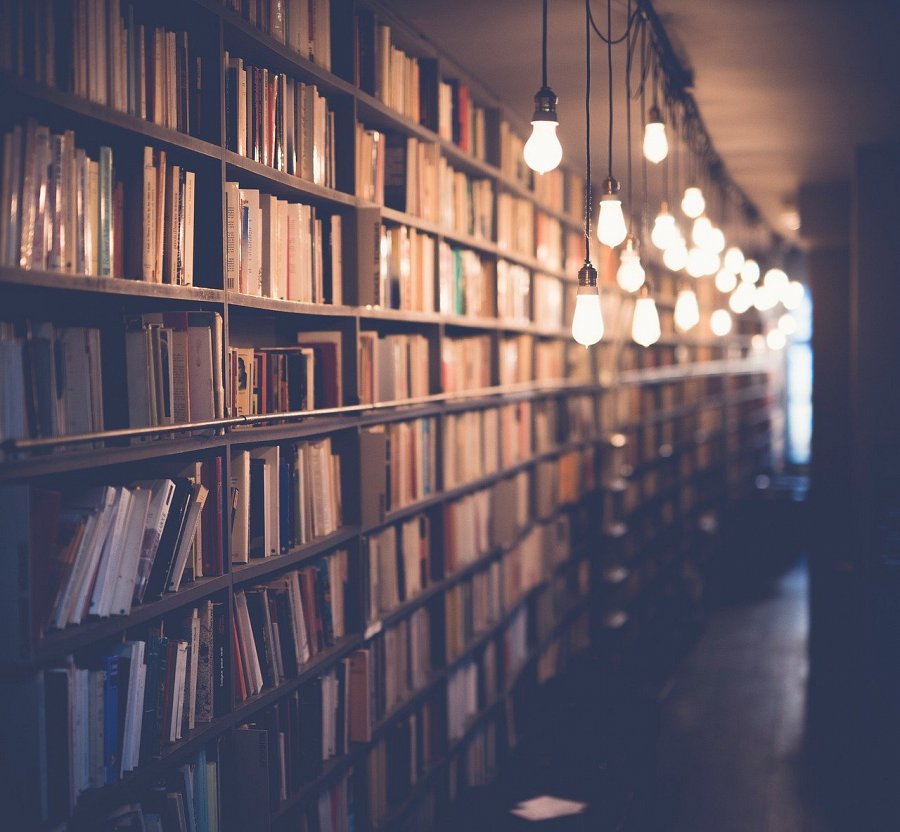 Rozwiązuj zadania z odrabiamy!Odrabiamy to portal edukacyjny, który specjalizuje się we wspieraniu uczniów z całego kraju w poprawianiu ocen, oraz lepszym rozwiązywaniu zadań z przedmiotów szkolnych. Dzięki przygotowanym przez naszych ekspertów zadaniom z języka polskiego możesz z łatwością poprawić oceny, oraz lepiej przygotować się do nadchodzących sprawdzianów!